«День защитника Отечества»  в Кочерикова.23 февраля 2020 года в Клубе д. Кочерикова состоялся праздничный концерт «Слава вооружённым силам!», в котором принял участие творческий коллектив КСК п. «Импульс» п Железнодорожник».В торжественной обстановке поздравили всех мужчин, работников Клуба. Традиционно поздравили семьи, в которых сыновья  в данное время служат в рядах Российско армии. В этом году поздравляли семью Муравьевых.В этот праздничный день вручили инициативной группе Кочерикова 10 человек.значки волонтёров Кочерикова  «Будущее за нами»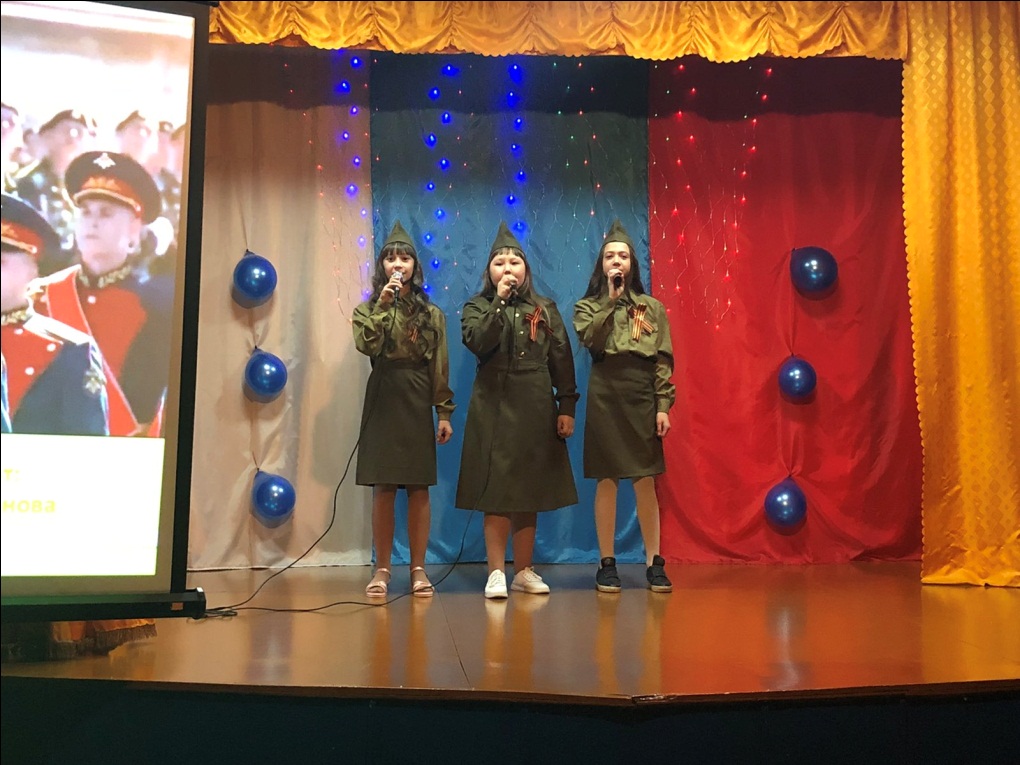 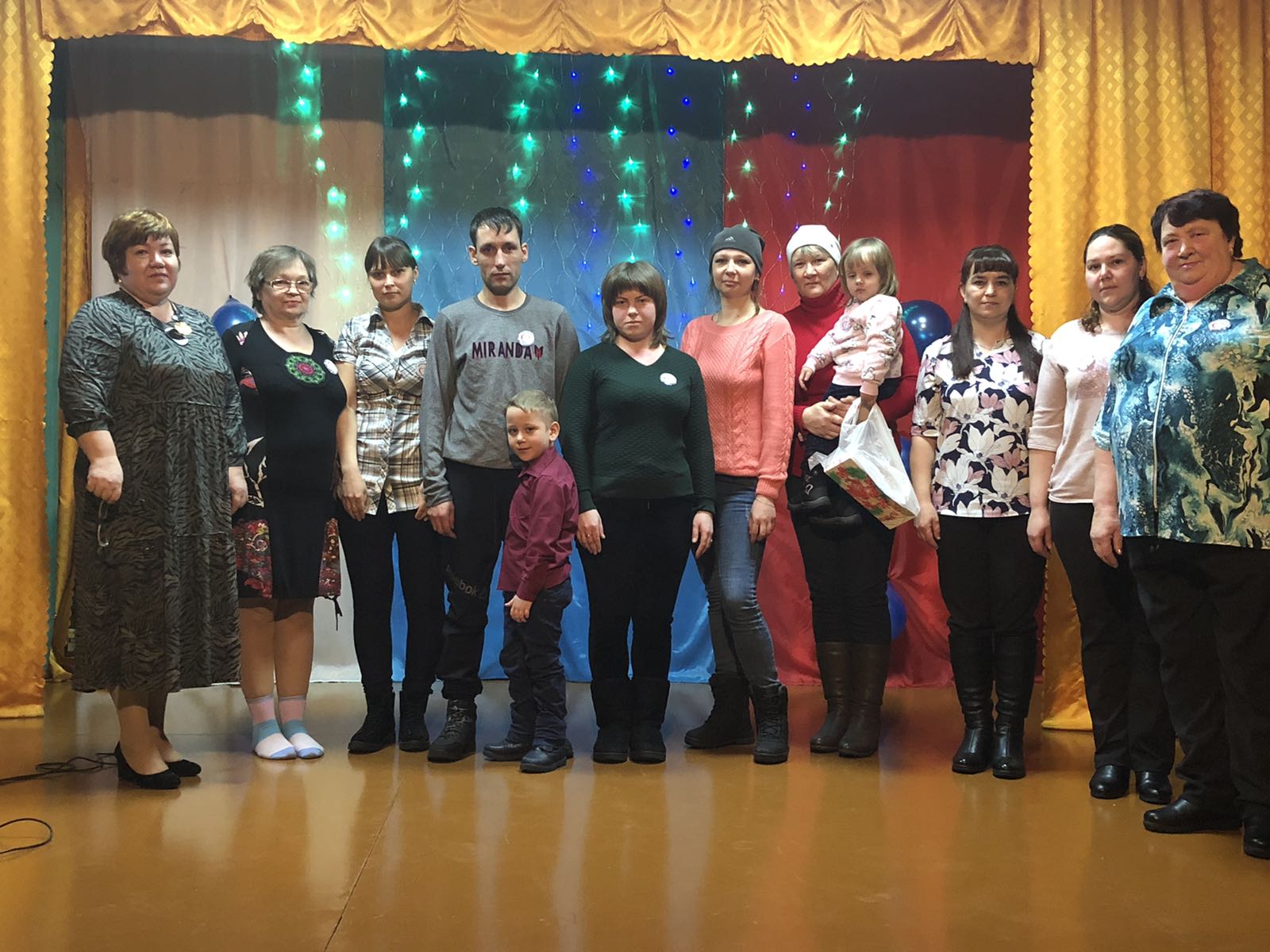 Елена Пиндичук Специалист Клуба д. Кочерикова 